		Диспансеризация в 2019 году.		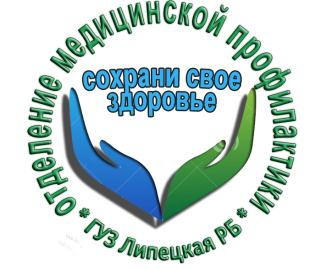 Доказано, что некоторые виды заболеваний могут возникать исключительно в определенных возрастных группах, точно так же как и обострение хронических патологий. Они начинаются незаметно, с легких симптомов, не предвещающих тяжелых последствий, но их игнорирование, как правило, приводит к усугублению патологического процесса, от которого потом крайне тяжело избавиться. Если же пройти обследование вовремя, и выявить проблему на ранних стадиях, то можно легко справиться с ней, не доводя до обострения. Года, попадающие под диспансеризацию в 2019 году: 1920, 1923, 1926, 1929, 1932, 1935, 1938, 1941, 1944, 1947, 1950, 1953, 1956, 1959, 1962, 1965, 1968, 1971, 1974, 1977, 1980, 1983, 1986, 1989, 1992, 1995, 1998Помните! На ранних стадиях многие тяжелые болезни протекают бессимптомно и их невозможно выявить самостоятельно по изменению самочувствия. Но если обследоваться с целью профилактики, то результаты анализов и других исследований вовремя укажут на очаги зарождающихся проблем. Благодаря продуманному подходу к диспансеризации удается на начальных фазах обнаружить такие опасные недуги, как диабет, онкологические процессы, заболевания  сердечно-сосудистой системы, дыхательных путей и многие другие.
Законодательством предусмотрено, что работодатели обязаны обеспечивать условия для прохождения работниками диспансеризации, а также беспрепятственно отпускать их для ее прохождения (ч. 5 ст. 24 Федерального закона от 21.11.2011 № 323-ФЗ).С 01.01.2019 ТК РФ дополняется статьей 185.1 «Гарантии работникам при прохождении диспансеризации», которая гарантирует дополнительные выходные дни для прохождения диспансеризации, при этом дни оплачиваемые.Указанная выше статья 185.1 ТК РФ вводится с 01.01.2019 Федеральным законом от 03.10.2018 № 353-ФЗ. Она предусматривает, что для прохождения диспансеризации работники имеют право на освобождение от работы с сохранением места работы (должности) и среднего заработка. Напомним, что средний заработок исчисляется в порядке, который установлен Положением, утвержденным Постановлением Правительства от 24.12.2007 № 922.Так как общая диспансеризация проводится 1 раз в 3 года,  соответственно, и гарантия на выходной предоставляется только на 1 рабочий день 1 раз в 3 года (ч. 1 ст. 185.1 ТК РФ в ред., действ. с 01.01.2019).А вот отдельным категориям работников полагаются не один, а два выходных дня. И не раз в 3 года, а каждый год! Два оплачиваемых выходных дня для диспансеризации ежегодно полагаются следующим работникам (ч. 2 ст. 185.1 ТК РФ в ред., действ. с 01.01.2019):не достигшим пенсионного возраста по старости (в т.ч. досрочно) в течение 5 лет до наступления такого возраста (так называемые «предпенсионеры»);являющимся пенсионерами по старости или по выслуге лет.День (дни), в который работник планирует проходить диспансеризацию, должен согласовываться с работодателем.Для освобождения от работы на этот день работник подает заявление в произвольной форме (ч. 3 ст. 185.1 ТК РФ в ред., действ. с 01.01.2019). На его основании работодатель издает приказ об освобождении от работы, с которым знакомит работника под роспись.  Законодательство не устанавливает обязанности работника подтверждать, что предоставленный ему день был использован именно для целей диспансеризации.С 01.01.2019 освобождение от работы и сохранение среднего заработка за дни диспансеризации становятся обязательными для всех работодателей.Работодатель, который с 01.01.2019 откажет работникам в предоставлении гарантий, установленных ст. 185.1 ТК РФ, а также его должностные лица могут быть привлечены к административной ответственности в виде (ч. 1 ст. 5.27 КоАП РФ):предупреждения или штрафа на должностных лиц в размере от 1 000 до 5 000 рублей;штрафа на работодателя-ИП от 1 000 до 5 000 рублей;штрафа на работодателя-организацию – от 30 000 до 50 000 рублей.Отделение медицинской профилактики ГУЗ «Липецкая РБ»41 97 27.